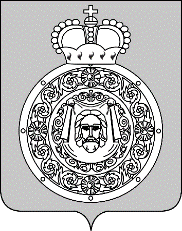  Администрациягородского округа ВоскресенскМосковской областиП О С Т А Н О В Л Е Н И Е_________________№_________________О внесении изменения в Устав муниципального казенного учреждения «Управление территорией городского округа Воскресенск Московской области», утвержденный постановлением Администрации городского округа Воскресенск от 31.12.2019 № 66 «Об утверждении Устава муниципального казенного учреждения «Управление территорией городского округа Воскресенск Московской области» в новой редакции»В соответствии со статьей 275 Трудового кодекса РФ, Уставом городского округа Воскресенск Московской области, Порядком создания, реорганизации, изменения типа и ликвидации муниципальных учреждений городского округа Воскресенск Московской области, а также утверждения уставов муниципальных учреждений городского округа Воскресенск Московской области и внесения в них изменений, утвержденным постановлением Администрации городского округа Воскресенск от 16.12.2019 № 38,ПОСТАНОВЛЯЮ:Внести в Устав муниципального казенного учреждения «Управление территорией городского округа Воскресенск Московской области», утвержденный постановлением Администрации городского округа Воскресенск от 31.12.2019 № 66 «Об утверждении Устава муниципального казенного учреждения «Управление территорией городского округа Воскресенск Московской области» в новой редакции», следующее изменение:Пункт 3.2. раздела 3 «Организация деятельности и управление Учреждением» изложить в новой редакции:«3.2. Директор Учреждения назначается на должность и освобождается от должности Учредителем.Учредитель заключает с директором Учреждения срочный трудовой договор, сроком на три года, который может быть расторгнут или изменен до истечения срока по условиям, предусмотренным трудовым договором или действующим законодательством Российской Федерации.Директор Учреждения имеет заместителя, полномочия и обязанности которого определяются должностной инструкцией и приказами директора Учреждения.».Директору муниципального казенного учреждения «Управление территорией городского округа Воскресенск Московской области» Матвиенко С.В. провести регистрацию изменения в устав в ИФНС России по г. Воскресенску Московской области.Опубликовать настоящее постановление в газете «Наше слово» и разместить на официальном сайте городского округа Воскресенск Московской области.  Контроль за исполнением настоящего постановления возложить на заместителя Главы Администрации городского округа Воскресенск Иванова А.Д.Глава городского округа Воскресенск 							А.В. Болотников